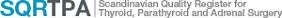 Protokoll Styrelsemöte Stockholm Datum/tid: torsdagen den 17 november 2022- kl. 17.00-19.00Plats: Elite Hotel Carolina Tower, Solna Deltagare:  Erik Nordenström, Anna Koman, Olov Norlén, Róbert KotanAnmält förhinder: Andreas Muth, Martin Nilsson, Joakim Hennings, Daniel Nordanstig (akut förhinder)DagordningÅrsrapport: Diskussion.  Både lokalt men även för registret som helhet. Det finns en viss diskrepans mellan inrapporterade fall i registret och SoS inte sällan till registrets fördel. Generellt är täckningsgraden dock mycket bra. Vad gäller uppföljning efter thyroideakirurgi beslöts att nationellt lägga till PTH som en variabel dag 1h-24 h postop efter TT.  Lägsta uppmätta värde skall registreras. Tanken är att man kan extrapolerar de permanenta hypocalcemierna baserat på FoU i Uppsala. Av de som dag 1 har lågt PTH kommer en viss förutbestämd andel utveckla permanent hypocalcemi. Detta kan användas som proxy om uppföljningsvariabeln 6 månader fortsatt har låg täckning.Succession och styrelsesammansättning Inga förändringar i styrelsen under 2023Plattformsutredningen Registerhållaren föredrog ärendet och gick igenom vilken handlingsplan SQRTPA lagt för att säkra fortsatt existens även om man tvingas byta plattform. Att byta plattform skulle innebär mycket stora problem och i praktiken ställa SQRTPA utanför EUROCRINE och det europiska samarbetet.Utveckling av registret – vad vill vi i Sverige?Tillägg av variabel enligt punkt 1. I övrigt vässa indikatorer enligt punkt 6.Finansiering och budget 2022/2023 Det finns medel att använda för att facilitera automat överföring. Stockholm och kliniker som använder Cosmic tex Linköping och Uppsala skall prioriteras. RK och ON samt AK kommer jobba vidare med frågan och kontakta AddPro.Användarmötet och intern diskussion om indikatorer Precisera vilka som skall följas upp. -> Persisterande recrrenspares < 1% efter 6 månader. PHPT ändra till bot definierat som ej hypercalcemi + recurrens se ovan. Ta bort konvertering på binjure. I övrigt bedöms indikatorerna lämpliga och väl spegla relevanta faktorerMöten 2023 Teamsmöte i mars (EN kallar), 25–26/5 internat lunch-lunch i Linköping. RK och Penny har börjat planeraÖvriga frågor Elektronisk överföring diskuterades enligt ovan. Ny studie som särskilt tittar på endokrin halskirurgi i dagvård vore av värde att initiera.41. Uppmätt PTHPTH under normalgränsPTH normal eller över 